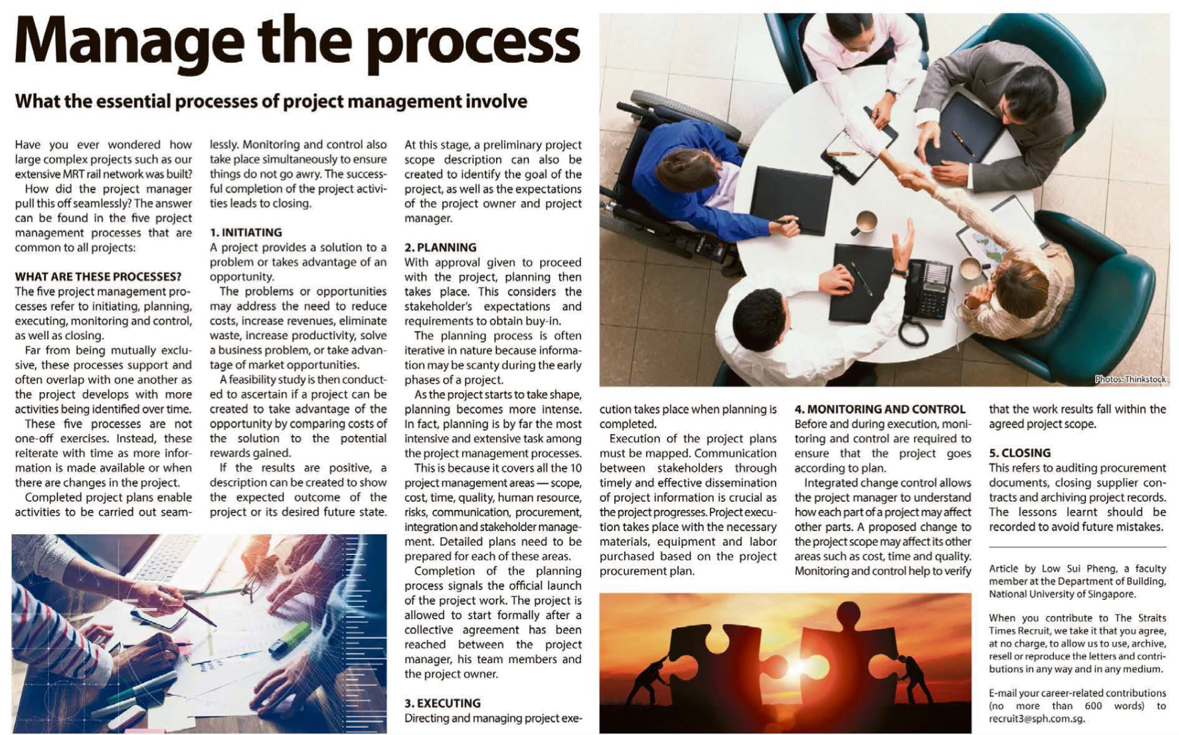 Straits Times 21 April 2017